história – o ouro era pouco e se acabou  	A entrada dos vicentinos à procura de ouro no Planalto de Curitiba deu-se quase ao mesmo tempo que no litoral. 	Penetrando o litoral, os mineradores avançaram, uns pelo rio Nhundiaquara, a partir de Paranaguá, e outros pelo rio Ribeira, vindos do interior de São Paulo (o vale do Ribeira).	O ouro encontrado no planalto também era pouco e logo estava esgotado em Curitiba como em Paranaguá. 	Veja no mapa os caminhos percorridos pelos mineradores. 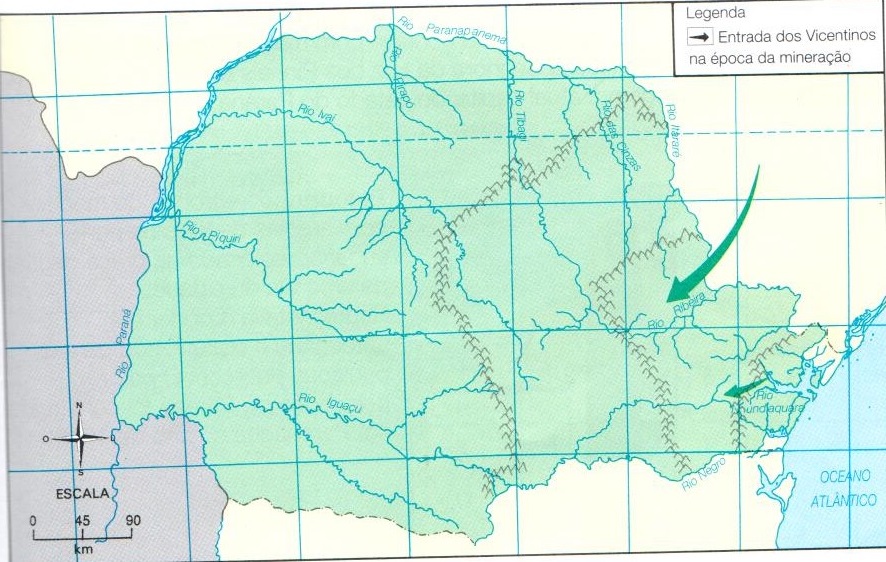 2. Observe e circule no mapa do Paraná ( abaixo ) a cidade de Curitiba e de Paranaguá.3. No mapa acima preencha a cidade de Curitiba e Paranaguá baseando no mapa abaixo.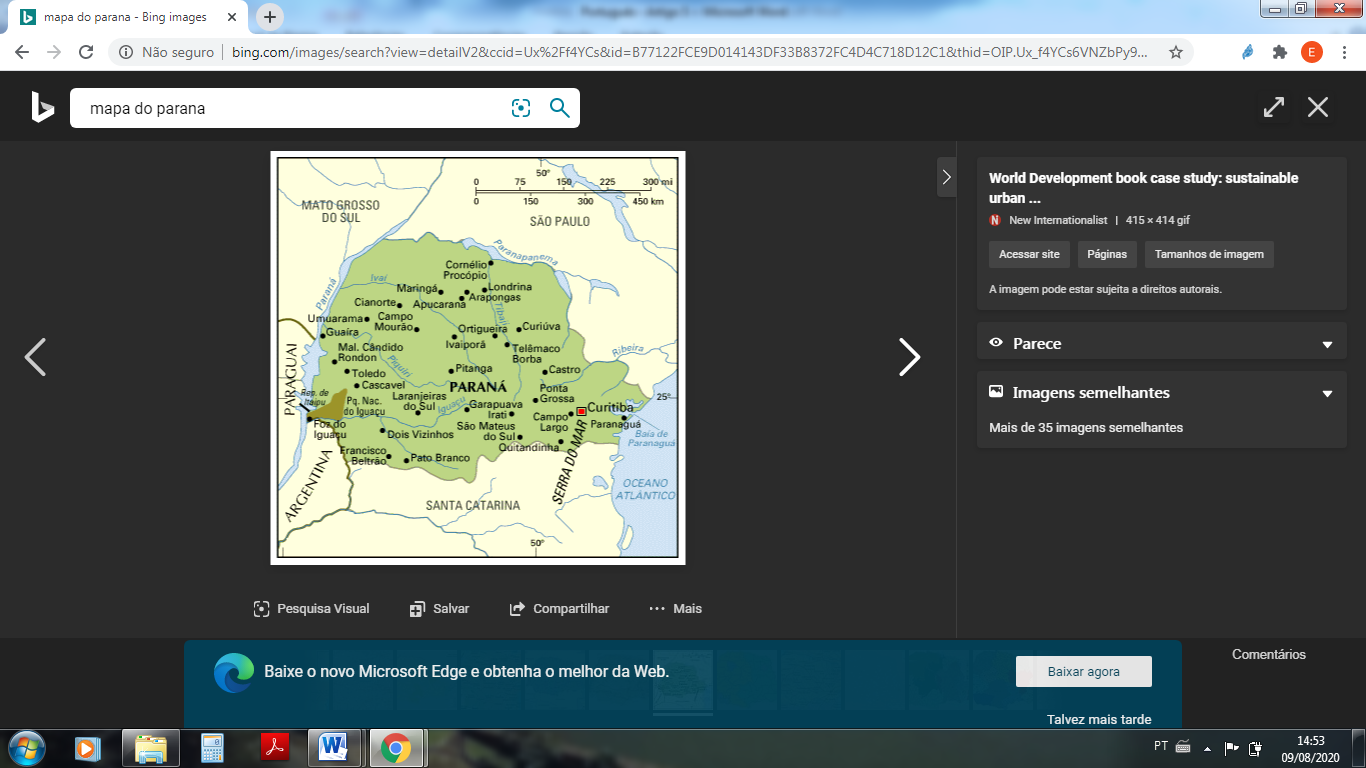 Qual foi o caminho traçado pelos mineradores em busca do ouro? ________________________________________________________________________________________________________________________________________________________________________________________________________________________________________________________________________________________________________________________________________________________________________